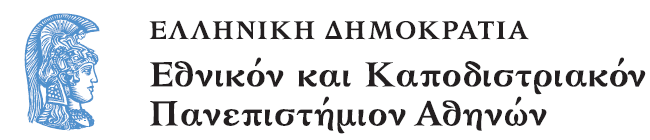 Τίτλος ΜαθήματοςΕνότητα:  Ασκήσεις Video Editing & Οπτικά ΕφέΓιώργος Φράγκος, Παναγιώτης ΜαρκόπουλοςΆδειες ΧρήσηςΤο παρόν εκπαιδευτικό υλικό υπόκειται σε άδειες χρήσης Creative Commons. Για εκπαιδευτικό υλικό, όπως εικόνες, που υπόκειται σε άλλου τύπου άδειας χρήσης, η άδεια χρήσης αναφέρεται ρητώς. 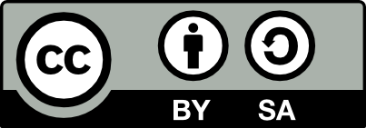 ΧρηματοδότησηΤο έργο υλοποιείται στο πλαίσιο του Επιχειρησιακού Προγράμματος «Εκπαίδευση και Δια Βίου Μάθηση» και συγχρηματοδοτείται από την Ευρωπαϊκή Ένωση (Ευρωπαϊκό Κοινωνικό Ταμείο) και από εθνικούς πόρους.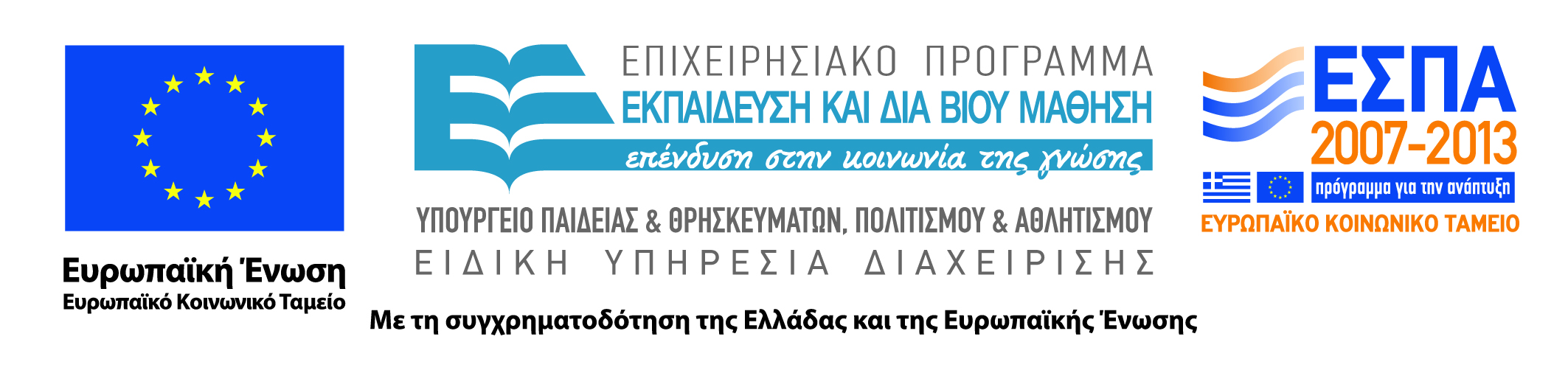 Σκοποί ενότητας	41.1	Video Editing – Εισαγωγή αρχείων στο Sony Vegas - Tracks	51.2	Video Editing – Μονταζ – Trimming	61.3	Video Editing – Dissolve, Cross Dissolve, Μεταβάσεις (Transitions)	71.4	Video Editing – Διόρθωση Φωτισμού - Contrast	81.5	Video Editing – Διόρθωση Χρωμάτων (Color Correction)	91.6	Video Editing – Markers, Regions – Λούπες	10Σκοποί ενότητας	Σκοπός αυτής της ενότητας είναι η κατανόηση και η εξοικείωση των τεχνικών συνεργατών με τις διαδικασίες Video Editing και επεξεργασίας οπτικών εφέ για ένα βίντεο για τις ανάγκες του προγράμματος Ανοιχτά Ψηφιακά Μαθήματα. Σημείωση: Τα Raw αρχεία βίντεο τα οποία παρέχονται μαζί με τις ασκήσεις, για να χρησιμοποιηθούν από τους χρήστες δίνονται σε συμπιεσμένη κωδικοποίηση wmv για να μειωθεί η χωρητικότητα των αρχείων. Σε κανονικές συνθήκες δεν απαιτείται  μετατροπή/κωδικοποίηση των αρχείων που προέρχονται από τις κάμερες των συνεργείων (τα οποία είναι σε format m2t) σε format αρχείων wmv, προτού επεξεργαστούν.Video Editing – Εισαγωγή αρχείων στο Sony Vegas - TracksΣας δίνεται το αρχείο Exercise 1.1 Raw.wmv. Εισάγετε το σε ένα project του Vegas και τοποθετήστε το στο timeline. Επαναλάβετε την διαδικασία για το αρχείο Exercise 1.2 Raw.wmv. Τοποθετήστε το κάθε clip σε ξεχωριστά κανάλια-tracks. Εξασκηθείτε με τις λειτουργίες Mute – Solo σε κάθε track.Video Editing – Μονταζ – TrimmingΣας δίνεται το αρχείο Exercise 2 Raw.wmv. Εισάγετε το σε ένα project του Vegas και τοποθετήστε το στο timeline. Με την χρήση του default selection tool μετακινήστε το clip στον άξονα του χρόνου πάνω στο track.Με την χρήση της λειτουργίας split αποκόψτε το διάστημα στο βίντεο όπου ο εισηγητής ανεβάζει τον προτζέκτορα. Στη συνέχεια αφού διαγράψετε το συγκεκριμένο κομμάτι, ενώστε τα δύο αποκομμένα clips ώστε το ένα να διαδέχεται το άλλο. Η διαδικασία αυτή μπορεί να πραγματοποιηθεί με διάφορους τρόπους με την συνδυαστική χρήση του split και του trimming των clips.Εξάγετε το τελικό αποτέλεσμα σε τελικό αρχείο Exercise 2 final.mp4.Video Editing – Dissolve, Cross Dissolve, Μεταβάσεις (Transitions)Σας δίνεται το αρχείο Exercise 3 Raw.wmv. Πραγματοποιήστε τα ίδια βήματα με την προηγούμενη άσκηση, μέχρι το σημείο που έχουν ενωθεί τα δύο νέα κομμάτια - Clips.Στην αρχή του πρώτου Clip και στο τέλος του τελευταίου πραγματοποιήστε Dissovle In/Out αντίστοιχα, ώστε η εικόνα να εισέρχεται ομαλά με ανάμειξη από το μαύρο υπόβαθρο ή αντίστοιχα να σβήνει στο υπόβαθρο.Στη συνέχεια στα σημεία που έχουν κοπεί κομμάτια και ενώνονται τα υπολοιπόμενα επιχειρείστε να αλληλο-επικαλλήψετε τα δύο Clips δημιουργώντας έτσι Cross Dissolve μεταξύ τους.Εναλλακτικά αντί για την μέθοδο cross dissolve χρησιμοποιείστε transitions στα σημεία κοπής-ένωσης των δύο clip. Χρησιμοποιήστε επιπλέον transitions στα σημεία Dissolve In/Out.Εξάγετε το συνολικό αποτέλεσμα σε τελικό αρχείο Exercise 3 final.mp4.Video Editing – Διόρθωση Φωτισμού - ContrastΕισάγετε το αρχείο Exercise 4 Raw.wmv στο Sony Vegas και τοποθετήστε το σε ένα Track.Παρατηρείστε τον χαμηλό φωτισμό του συγκεκριμένου υλικού.Εισάγετε στην αλυσίδα FX του track το εφέ ‘Brightness and Contrast’ και ανεβάστε την φωτεινότητα ώστε να γίνει πιο φωτεινή η εικόνα.Αφότου κρίνετε ότι είναι ικανοποιητική η φωτεινότητα προσθέστε Contrast ώστε να γίνουν πιο έντονες οι αντιθέσεις.Αντί για ‘Brightness and Contrast’ εφέ επαναλάβετε την διαδικασία από το βήμα 3 με την χρήση του εφέ Color Correction.Εξάγεται το αποτέλεσμα στο Exercise 4 Final.wmvVideo Editing – Διόρθωση Χρωμάτων (Color Correction)Σας δίνεται το αρχείο Exercise 5 Raw.wmv. Παρατηρείστε την ύπαρξη έντονου κίτρινου – πράσινου χρώματος.Εισάγετε στην αλυσίδα FX του track το εφέ ‘Color Correction’ Με την βοήθεια του διορθώστε την ισορροπία στα χρώματα (μικρή βοήθεια: οι αλλαγές είναι έντονες στις ψηλή περιοχή)Εξάγεται το αποτέλεσμα στο Exercise 5 Final.wmv. Video Editing – Markers, Regions – ΛούπεςΣας δίνεται το αρχείο Exercise 6 Raw.wmv. Χωρίστε το ενιαίο κομμάτι σε δύο επιμέρους με την χρήση της λειτουργίας split.Τοποθετείστε regions στο κάθε ξεχωριστό κομμάτι - clip.Τοποθετείστε Markers στα σημεία που αλλάζουν οι διαφάνειες του ομιλητή.Αποθηκεύστε το project για μελλοντική χρήση.